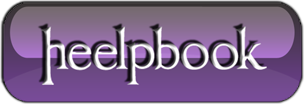 SharePoint – The Best Way to Add Custom JavaScript and jQueryDuring extensive SharePoint user interface customization you'll likely encounter a scenario where you need to make a web part or user control do something it was not intended to do or have a look that cannot be accomplished using the CSS hooks provided out-of-the-box. The solution is to create a custom master page and include a reference to a JavaScript file where you can modify the Document object. While straight JavaScript will do, I prefer to use the jQuery JavaScript library, which is far more robust, easier to use, and allows for plugins. Follow the steps below to add jQuery to your master page:Go to jquery.com and download the latest jQuery library to your desktop. You want to get the compressed production version, not the development version. Open SharePoint Designer (SPD) and connect to the root level of your site's site collection. In SPD, open the "Style Library" folder. Create a folder named "Scripts" inside of the Style Library. Drag the jQuery library JavaScript file from your desktop into the Scripts folder. In the Scripts folder, create a new JavaScript file and name it (e.g. "actions.js"). Open your master page file in SPD. Within the <head> tag of the master page, add a script reference to the jQuery library just above the content place holder named "PlaceHolderAdditonalPageHead" (and above your custom CSS references, if applicable) as follows: <script src="/Style%20Library/Scripts/{jquery library file}.js" type="text/javascript"></script>Immediately after the jQuery library reference add a script reference to your custom scripts file as follows: <script src="/Style%20Library/Scripts/actions.js"type="text/javascript"></script>Your custom master page now includes jQuery and a reference to your custom scripts file where you can add jQuery scripts. SharePoint includes a number of JavaScript files throughout the site, so be careful that the scripts you add do not conflict with SharePoint's; the jQuery library itself does not conflict with SharePoint.